CAREER OBJECTIVESeeking a challenging position in a reputed & progressive organization so as to utilize my acumen, communication skill knowledge, dedication & extensive experience to achieve a challenging poison in a professional organization, where I could enhance my skill & strengths in conjunction with the company’s goals & acquiring varied & hardcore professional experiencesPERSONAL INFORMATIONAge                         : 30Nationality            : IndianSex                          : Male Marital Status        : SingleLicense                   : Holding Valid UAE LicenseVisa status              : Employment VisaPlace of Birth         : Mumbai, MaharashtraSTRENGTHStrong ability to produce results within a team environment & independently, utilizing a "take charge" attitude, self-motivation, and commitment. Capable in learning things in fast trackPERIOD                                                21JUNE 2017- Till date DESIGNATION                                   SALES SUPERVISORManaging a promoters, lead as a team and motivate them for sales.Looking after Visual Merchandising like posters, dummies, stands etc.Business development and increase a marketing for brand, create a brand awareness by doing some marketing activities etc. Handling a Northern Emirates (Fujairah, Dhaid, Kalba, and Dibba.)PERIOD                                     26 MAY 2016-April 2017DESIGNATION                         SALES SUPERVIOSR (PHILIPS MOBILES)Managing a promoters, lead as a team and motivate them for sales.Looking after Visual Merchandising like posters, dummies, stands etc.Business development and increase a marketing for brand, create a brand awareness by doing some marketing activities etc. Making weekly Sales Report and presentation and sending to management. Currently handling all over UAE market and responsible for sales and marketing for Philips Mobiles, I am handling all OR and IR market OR like ( sharaf DG, Virgin Mega store, union Co-op), and IR like (small street shops of mobiles like Satwa , Deira, Sharjah rolla,etc)Giving training to all over market and staff or sharaf DG and virgin mega store etc.PERIOD                                     14 DEC 2014- JUNE 2015 DESIGNATION                         MARKETING AND SALES EXECUTIVEExplain the company profile to new clients giving some references of 5 star hotels like (Rotana Group, H hotel, Fairmont, Radisson Blu, Jumeirah Group, etc.)Taking appointment from purchasing manager, housekeeping executive and concern dept. from where we get the enquiry. Take the enquiry from hotel submit in the office for sending quotations.Submit some catalogues for fabric selection, wood selection etc. and get the approvals and before finalizing the complete work submit 1 sample to concern dept. and get approval for the same.Frequently meetings with purchase manager and housekeeping executive to make good relationship with them.Converting quotations into LPO from purchasing manager and negotiate with the same.This company work on customize furniture’s(like soft furnishing, reupholstery, curtains, blinds, bed runner, bed skirting etc.) recently added a joinery, carpets, and marble and wooden flooring)I am looking after a Dubai area.  PERIOD                             MAY 2012- November 2014  DESIGNATION                BBA (BLACKBERRY BRAND AMBESSDOR)Makes product demonstration and develop proposals and close deals.Promote blackberry compare the blackberry with other brands.Giving knowledge about blackberry OS and software and applications.Sending report about competitor products and blackberry productSending Report about promotion about blackberry and other productSending a Daily Sales Report to my team leader.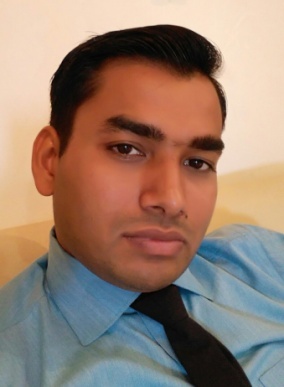                SANTOSH                      Email:- santosh.375703@2freemail.com                     Mobile: Whatsapp +971504753686 / +919979971283 LANGUAGE SKILLSLANGUAGE SKILLSLANGUAGE SKILLSLANGUAGESPEAKREAD & WRITEEnglishHindiMarathiGoodGoodGoodGoodGoodGoodQUALIFICATIONS/CERTIFICATIONS/SKILLS	Qualifications             :Qualifications             :Graduation in Sales & Marketing from Adarsh Management Institute of India Other Qualifications  :Other Qualifications  :Diploma in Purchasing & StorekeepingSkills & Keywords     :Skills & Keywords     :Certificate in Ms Office.Achievements            :Achievements            :During the month of GITEX 2011 Awarded as a SUPERSTAR OF THE DAYWORK EXPERIENCEWORK EXPERIENCEWORK EXPERIENCETOTAL EXPERIENCE                   TOTAL EXPERIENCE 9 YEARS OF EXPERIENCE IN RETAIL SALES.TOTAL EXPERIENCE 9 YEARS OF EXPERIENCE IN RETAIL SALES.NOTICE PERIODIMMIDIATE JOIN.IMMIDIATE JOIN.COMPANY  HUAWEI MOBILES (INNOVATION VISA)HUAWEI MOBILES (INNOVATION VISA)COMPANYMETRA COMPUTERS (ABSTRACT MARKETING VISA)COMPANY                                    SILVER LEAF FURNITURES LLC                                                                            :COMPANY                        PULP ADVERTISING COMPANYCOMPANYCOMPANYJACKY’S ELECTRONICS LLC ,DUBAI ,UAEJACKY’S ELECTRONICS LLC ,DUBAI ,UAEPERIODPERIODOCT 2009 – June 2012OCT 2009 – June 2012DESIGNATIONDESIGNATIONCOUNTER INCHARGE FOR MOBILE AND TELECOM SECTIONAWARDED FOR SUPERSTAR OF THE DAY DURING GITEX 2011Makes product demonstration and develop proposals and close dealsMaintaining relationships with existing customers through regular review visitsAssisting the showroom Supervisor in setting the plans and procedures to be followed in the showroom.Advising on forthcoming product developments and discussing special promotions with concerned clients.Making a product requisition on a daily basis to the head office.Receiving goods from the dealer and making a appropriate arrangement for the counter.Preparing daily sales report & reviewing sales performance. Managing creative display of company products.Manages the wholesale, by regular customer follow ups to conclude a deal.Co-responsible with distributor to achieve customer service levels. Establishing daily Routine Cycle & process orders.Building full database for all the customers & Gathering market and customer information.COUNTER INCHARGE FOR MOBILE AND TELECOM SECTIONAWARDED FOR SUPERSTAR OF THE DAY DURING GITEX 2011Makes product demonstration and develop proposals and close dealsMaintaining relationships with existing customers through regular review visitsAssisting the showroom Supervisor in setting the plans and procedures to be followed in the showroom.Advising on forthcoming product developments and discussing special promotions with concerned clients.Making a product requisition on a daily basis to the head office.Receiving goods from the dealer and making a appropriate arrangement for the counter.Preparing daily sales report & reviewing sales performance. Managing creative display of company products.Manages the wholesale, by regular customer follow ups to conclude a deal.Co-responsible with distributor to achieve customer service levels. Establishing daily Routine Cycle & process orders.Building full database for all the customers & Gathering market and customer information.Managing demonstrations for all customers & Participating in the company marketing activities (exhibitions, seminars … etc.)Managing demonstrations for all customers & Participating in the company marketing activities (exhibitions, seminars … etc.)COMPANY                       COMPANY                       PLANET M RETAIL LTD.PLANET M RETAIL LTD.PERIODDESIGNATION                                                                            PERIODDESIGNATION                                                                            JUNE 2007-JULY 2009FLOOR SUPERVISORMakes product demonstration and develop proposals and close dealsMaintaining relationships with existing customers through regular review visits.Assisting the showroom Supervisor in setting the plans and procedures to be followed in the showroom.Advising on forthcoming product developments and discussing special promotions with concerned clients.Making a product requisition on a daily basis to the head office.Receiving goods from the dealer and making a appropriate arrangement for the Section.Preparing daily sales report & reviewing sales performance. Managing creative display of company products.Manages the wholesale, by regular customer follow ups to conclude a deal.Co-responsible with distributor to achieve customer service levels. Establishing daily Routine Cycle & process orders.Building full database for all the customers & Gathering market and customer information. Managing demonstrations for all customers & Participating in the company marketing activities (exhibitions, seminars … etc.).Handling customer complaints and resolve it.Daily reporting to Area Operation Manager (AOM).Sending daily sales report and a banking report to head office and AOM.JUNE 2007-JULY 2009FLOOR SUPERVISORMakes product demonstration and develop proposals and close dealsMaintaining relationships with existing customers through regular review visits.Assisting the showroom Supervisor in setting the plans and procedures to be followed in the showroom.Advising on forthcoming product developments and discussing special promotions with concerned clients.Making a product requisition on a daily basis to the head office.Receiving goods from the dealer and making a appropriate arrangement for the Section.Preparing daily sales report & reviewing sales performance. Managing creative display of company products.Manages the wholesale, by regular customer follow ups to conclude a deal.Co-responsible with distributor to achieve customer service levels. Establishing daily Routine Cycle & process orders.Building full database for all the customers & Gathering market and customer information. Managing demonstrations for all customers & Participating in the company marketing activities (exhibitions, seminars … etc.).Handling customer complaints and resolve it.Daily reporting to Area Operation Manager (AOM).Sending daily sales report and a banking report to head office and AOM.COMAPANYCOMAPANYESSAR TELECOM (MUMBAI,INDIA)ESSAR TELECOM (MUMBAI,INDIA)PERIODPERIODJan2006-Mar2007Jan2006-Mar2007DESIGNATIONJOB DESCRIPTIONDESIGNATIONJOB DESCRIPTIONDUTY MANAGER Makes product demonstration and develop proposals and close dealsMaintaining relationships with existing customers through regular review visits.Assisting the showroom Supervisor in setting the plans and procedures to be followed in the showroom.Advising on forthcoming product developments and discussing special promotions with concerned clients.Making a product requisition on a daily basis to the head office.Receiving goods from the dealer and making a appropriate arrangement for the counterDUTY MANAGER Makes product demonstration and develop proposals and close dealsMaintaining relationships with existing customers through regular review visits.Assisting the showroom Supervisor in setting the plans and procedures to be followed in the showroom.Advising on forthcoming product developments and discussing special promotions with concerned clients.Making a product requisition on a daily basis to the head office.Receiving goods from the dealer and making a appropriate arrangement for the counterPreparing daily sales report & reviewing sales performance. Managing creative display of company products.Manages the wholesale, by regular customer follow ups to conclude a deal.Co-responsible with distributor to achieve customer service levels. Establishing daily Routine Cycle & process orders.Building full database for all the customers & Gathering market and customer information. Managing demonstrations for all customers & Participating in the company marketing activities (exhibitions, seminars … etc.).Handling customer complaints and resolve it.Daily reporting to Area Operation Manager (AOM).Sending daily sales report and a banking report to head office and AOM.Preparing daily sales report & reviewing sales performance. Managing creative display of company products.Manages the wholesale, by regular customer follow ups to conclude a deal.Co-responsible with distributor to achieve customer service levels. Establishing daily Routine Cycle & process orders.Building full database for all the customers & Gathering market and customer information. Managing demonstrations for all customers & Participating in the company marketing activities (exhibitions, seminars … etc.).Handling customer complaints and resolve it.Daily reporting to Area Operation Manager (AOM).Sending daily sales report and a banking report to head office and AOM.COMAPANYKIDS STUFF CONSULTANCY (MOTOROLA ,MUMBAI,INDIA)PERIODJUNE 2005-DEC2005DESIGNATIONMOTOWIZ (MOTORLA PROMOTER)Makes product demonstration and develop proposals and close dealsMaintaining relationships with existing customers through regular review visits.Selling Motorola phones as much as possible and achieve a target.Daily sales report for Motorola and other brands to my team leader.Giving a feedback and customer review to my manager about new products.COMAPANYGO TO CUTOMER (GTC CONSULTANCY)PERIODJUNE 2004-MAY2005DESIGNATIONNOKIA PROMOTERMakes product demonstration and develop proposals and close dealsMaintaining relationships with existing customers through regular review visits.Selling Nokia phones as much as possible and achieve a target.Daily sales report for Nokia and other brands to my team leader.Giving a feedback and customer review to my manager about new products.